Р О С С И Й С К А Я   Ф Е Д Е Р А Ц И ЯБ Е Л Г О Р О Д С К А Я    О Б Л А С Т Ь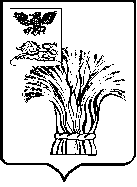 МУНИЦИПАЛЬНЫЙ СОВЕТ МУНИЦИПАЛЬНОГО РАЙОНА«РОВЕНЬСКИЙ РАЙОН»ЧЕТВЕРТОГО  СОЗЫВАР Е Ш Е Н И Е                     28 сентября 2023 года                                                                                                    № 1/11О внесении изменений в    решение Муниципального совета Ровеньского района от 22.12.2021г. №43/334 «Об утверждении Положения об оплате труда и социальных гарантиях лиц, замещающих муниципальные должности в контрольно-счетной комиссии муниципального района «Ровеньский  район» Белгородской области»В соответствии с  Федеральным законом от 6 октября 2003 года № 131-ФЗ «Об общих принципах организации местного самоуправления в Российской Федерации, Уставом муниципального района «Ровеньский район» Белгородской области, решением Муниципального совета Ровеньского района от 24.11.2021 года № 42/315 «О контрольно-счетной комиссии муниципального  района «Ровеньский район» Белгородской области», распоряжением Губернатора Белгородской области от 19 декабря 2022 года №650-р, Муниципальный совет Ровеньского района решил:        1. Пункт 3 Положения об оплате труда  и социальных гарантиях лиц, замещающих муниципальные должности в контрольно-счетной комиссии муниципального района «Ровеньский  район» Белгородской области, утвержденного решением Муниципального совета Ровеньского района от 22.12.2021 года № 43/334 изложить в следующей редакции:	«3. Размер ежемесячного базового денежного вознаграждения председателя контрольно-счетной комиссии Ровеньского района устанавливается в размере  16489 рублей.»2. Настоящее решение распространяется на правоотношения возникшие с 1 октября  2023 года. 	3. Контроль за исполнением настоящего решения возложить на постоянную комиссию по экономическому развитию, бюджету и налогам Муниципального совета Ровеньского района.Председатель Муниципального совета  	    Ровеньского  района                                                     В.А. Некрасов         